Детерганиос Сурактив Марин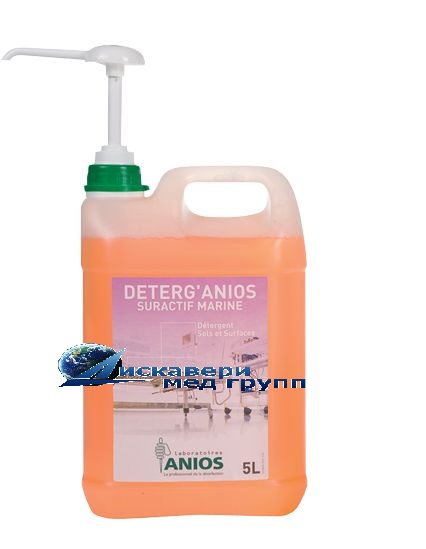 Очищающее средство на основе  неионных ПАВ, гидроксид натрия , эмульгатора органических веществ, и функциональных добавок.Средство предназначено для ежедневного мытья полов, медицинского оборудования, приборов в ЛПУ, а также любых поверхностей: полов (в том числе – кафельных, виниловых); стен (кафель, краска); туалетов и раковин; металлических и пластиковых покрытий. Для сочетания процесса дезинфекци и мытья поверхностей ДЕТЕРГАНИОС СУРАКТИВ МАРИН может использоваться с дезинфицирующими средствами  Основные характеристики:Прозрачная оранжевая жидкость, хорошо растворимая в воде. Обладает хорошими очищающими свойствами. Содержит бактериостатические и фунгистатические компоненты, приостанавливает рост микроорганизмов. рН 0,1% раствора: 7,0 ± 0,5. Не повреждает обрабатываемые поверхности, и не вызывает коррозии. Обработку поверхностей можно проводить в присутствии людей. Средство биодеградирует и  экологически безопасноПрост в применению благодаря дозирующему устройству. Экономичен - стоимость обработки 1 м² от 3 копеек.По окончании обработки  не требуется удаления с поверхностей остатков средства водой.Режимы использования:Рабочие растворы средства применяются в концентрациях от 0,1%.Для очистки различных поверхностей и для мытья посуды используются 0,1 % растворы средства. Для приготовления 1 литра 0,1% раствора используется 1 мл концентрата. Для очистки сильнозагрязненных поверхностей используются 0,25 % растворы.При стирке загрязнённого белья (ручная и машинная (активаторного типа): используются 1% раствор, температуры воды при стирке при - 60° С.Удаление пятен: на пятно наносится  неразбавленное средство  на 10 минут, после выдержки белье можно стирать обычным способомВажность использования ДЕТЕРГ’АНИОС СУРАКТИФ МАРИН.Регулярное применение очищающе - дезинфицирующих средств для текущей дезинфекции в ЛПУ приводит к образованию липкой плёнки , под которой могут находиться микробы. А при наличии в составе таких средств фиксирующих органические загрязнения соединений, может образоваться биоплёнка. Удалить фиксированные загрязнения можно лишь, отделив очистку от дезинфекции и используя для очистки средство с высокоэффективными поверхностно - активными веществами (ПАВ). ДЕТЕРГ’АНИОС СУРАКТИФ МАРИН был разработан для решения именно этих задач.  Фасовка 5 л канистра с помповым дозатором.Концентрация, %Кол-во ингредиента (мл), необходимое для приготовления рабочего раствора объёмом:Кол-во ингредиента (мл), необходимое для приготовления рабочего раствора объёмом:Кол-во ингредиента (мл), необходимое для приготовления рабочего раствора объёмом:Кол-во ингредиента (мл), необходимое для приготовления рабочего раствора объёмом:Концентрация, %1л1л10л10лКонцентрация, %СредствоВодаСредствоВода0,119991099900,252,5997,52599751109901009990